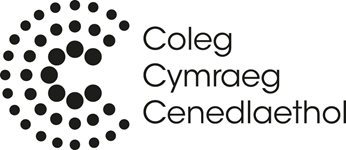 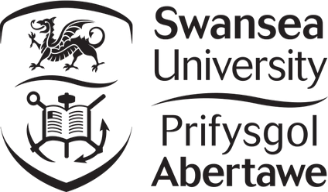 Gweithdy Iaith: TrawsieithuParatowyd y daflen waith hon fel rhan o becyn o adnoddau adolygu Safon Uwch a luniwyd gan Dr. Alex Lovell a’r Athro Tudur Hallam, Adran y Gymraeg, Prifysgol Abertawe.Rhai canllawiau ar gyfer ysgrifennu trawsieithiad da:Darllenwch y darn yn fanwl sawl gwaith.Ystyriwch beth yw’r prif bwyntiau yn y darn?Gwnewch nodiadau yn Gymraeg. Peidiwch â chyfieithu! Crynhowch y darn gan ddefnyddio eich brawddegau eich hun.Peidiwch â chynnwys dyfyniadau o’r Saesneg, oni bai eu bod yn hollbwysig.Cofiwch gyflwyno eich barn ar y pwnc yn ôl yr angen.Prawf-ddarllenwch a drafftiwch.Tasg 1: Dadansoddi trawsieithu ‘da’1. Darllenwch y darn ‘School holidays: Should the summer break be halved in Wales?’ a’r trawsieithiad ar y dudalen nesaf.2. Pa mor llwyddiannus yw’r trawsieithiad yn eich barn? Beth yw cryfderau’r trawsieithiad? Oes modd ei wella? Gwnewch nodiadau yn Gymraeg. 3. Am ymarfer ychwanegol, rhowch gynnig ar drawsieithu’r darn yn eich geiriau eich hun, gan ddefnyddio’r eirfa allweddol a nodir isod.(Darn a addaswyd o erthygl ar wefan BBC Wales, 9 Mawrth 2022)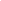 Enghraifft o drawsieithiad:Mae Llywodraeth Cymru yn ystyried cwtogi gwyliau’r haf o chwech i dair wythnos. Pwrpas y cynllun yw moderneiddio’r flwyddyn ysgol. Byddai’r wythnosau sydd wedi cael eu cwtogi yn cael eu cymryd ar adegau eraill o’r flwyddyn.Hyd yn hyn, mae’r ymateb i’r cynllun wedi bod yn gymysg. Mae undebau yn dweud fod diffyg tystiolaeth i ddangos bydd y newid yn cael effaith bositif ar staff a dysgwyr. Ond mae arbenigwyr yn dadlau bydd gwyliau byrrach yn helpu disgyblion o gefndiroedd difreintiedig yn benodol.Mae adolygiad gan Lywodraeth Cymru wedi dangos bod y dystiolaeth yn anghyson. Bydd angen casglu mwy o dystiolaeth ac ymgynghori ymhellach.Geirfa allweddol:to reduce / to cut-down – cwtogiplan/s – cynllun/iaumixed – cymysg union/s – undeb/au evidence – tystiolaethexpert/s – arbenigwr/arbenigwyrdisadvantaged backgrounds – cefndiroedd difreintiedigreview – adolygiad inconsistent – anghysonto consult / consultation – ymgynghori Tasg 2: Gwrando a chrynhoi straeon newyddion1.  Gwrandewch ar bennod o’ch dewis o bodlediad (podcast) newyddion ‘Newscast’ ar wefan/ap BBC Sounds. Awgrymir eich bod yn gwrando ar un o’r penodau mwyaf diweddar. Pa straeon y cyfeirir atynt? Gwnewch nodiadau bras yn Gymraeg.2. Ar sail eich nodiadau, ysgrifennwch fwletin newyddion byr (tua 200 gair) sy’n crynhoi’r straeon yn Gymraeg. Gofynnwch i’ch athro/awes am arweiniad ac adborth (guidance and feedback) ar y dasg hon.3. Am ymarfer ychwanegol, recordiwch nodyn llais (voice note) ar gyfer podlediad sy’n ymateb mewn ffordd aeddfed (maturely) i’r straeon dan sylw. Tasg 3: Darllen, crynhoi ac ymateb i erthygl1. Darllenwch yr erthygl isod sawl gwaith. 2. Mewn ymateb i’r erthygl hon, ysgrifennwch blognod (blog post) yn Gymraeg (tua 350 o eiriau) sy’n trafod: (a) manteision ac anfanteision dysgu ar-lein;(b) eich ymateb i’r pwnc, gan geisio awgrymu syniadau ar gyfer y dyfodol.Geirfa allweddol:COVID-19 pandemic – pandemig COVID-19classroom learning – dysgu yn y dosbarthonline learning – dysgu ar-leineducation expert – arbenigwr addysga review of digital technology in education – adolygiad o dechnoleg ddigidol mewn addysga key factor – ffactor allweddolthe format of teaching – dulliau’r dysgugood practice – arfer daface-to-face learning – dysgu wyneb yn wynebdistance learning – dysgu o hirbellpupils’ well-being – lles disgyblionmental health – iechyd meddwlsuffered – wedi dioddeflessons to be learned – gwersi i’w dysgufurther financial support – cymorth ariannol pellach 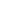 Stori 1Stori 2Stori 3Stori 4